Supplementary MaterialTable S 1. Output of linear mixed effects models for the CP, ADF and ME content as well as for the clover content in mixture GC, the clover and forb contents in GCF as well as the CVCP, CVADF and CVME. The factor cut*year refers to a pseudofactor between each cut per year to account for varying harvests per year. GC: refers to the mixture of grass and white clover; GCF: refers to the mixture of grass, white clover, dandelion and plantain. Cut 1 to cut 4 were: 15 May (± 3 days), 20 June (± 4 days), 28 July (± 11 days) and 30 September (± 11 days). Year 1 - year 5 refer to 1999-2003.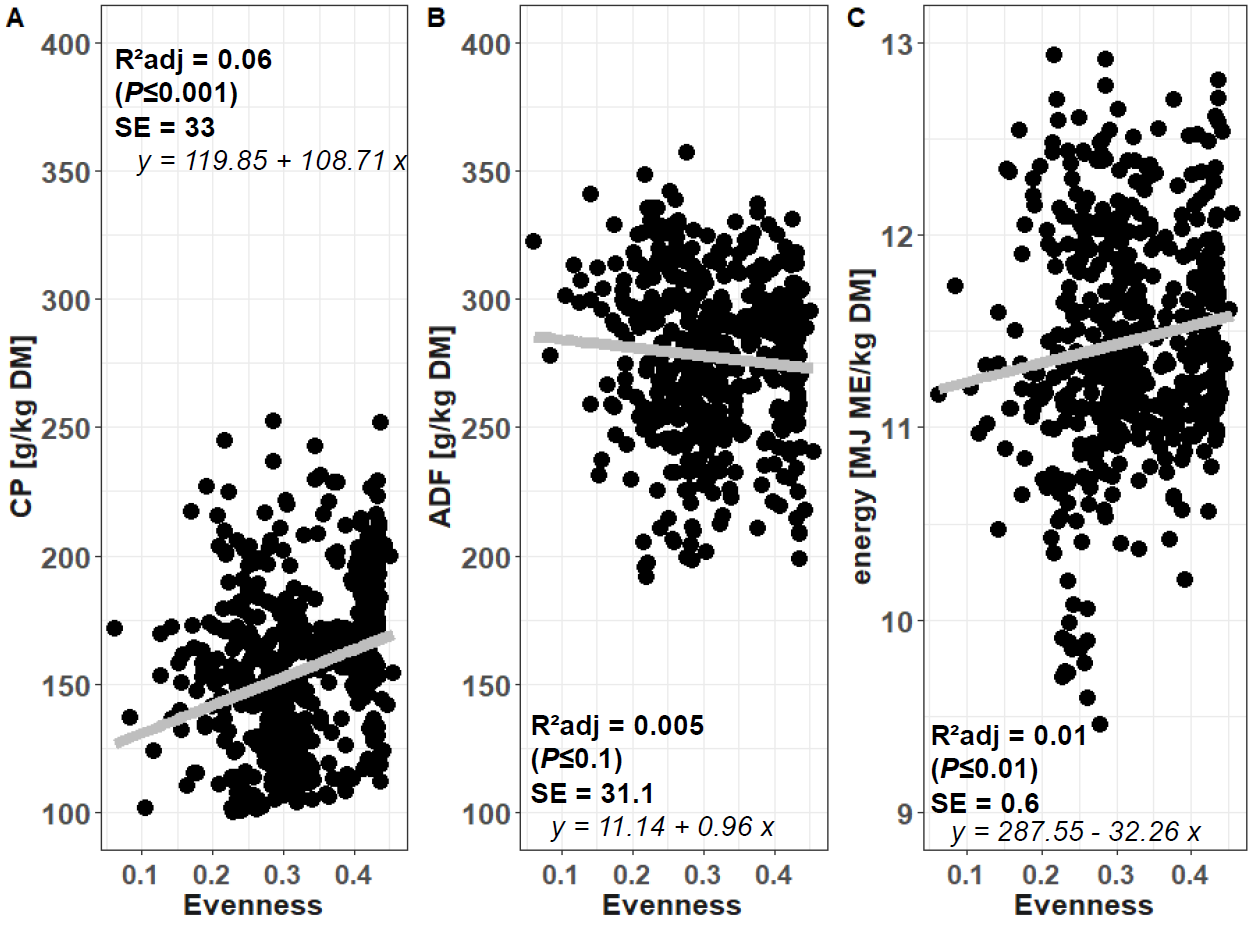 Figure S 1. Relationship between Evenness and A) CP, B) ADF and C) within the mixture swards GC and GCF. Analysis of covariance was conducted with phenology and growth form as well as their interaction as fixed factors, block as random factor and Evenness as covariate for each target variable. A significant effect of Evenness on CP and ME but not ADF was found. The resulting linear relationships are shown. Evenness was calculated according to Magurran (2004). CP: crude protein, ADF: acid detergent fibre, ME: metabolizable energy, G: grass pure stands, GC: refers to the mixture of grass and white clover; GCF: refers to the mixture of grass, white clover, dandelion and plantain. The Evenness was calculated as Shannon Index/Ln(species number). The Shannon Index was calculated as GC = grass proportion* log(grass proportion) + clover proportion * log(clover proportion), GCF = grass proportion* log(grass proportion) + clover proportion * log(clover proportion) + forb proportion * log(forb proportion).Magurran AE (2004) Measuring Biological Diversity. Blackwell, Oxford, UK, 1-248.CP contentnumDFdenDFF valueP valueIntercept16567964.0***cut*year1765646.8***growth form13620.2***crop stand23616.6***phenology13638.2***cut*year × growth form176563.1***cut*year × crop stand3465628.0***cut*year × phenology176567.7***growth form × crop stand2364.2*crop stand × phenology2361.5n.s.cut*year × crop stand × phenology346564.1***ADF contentnumDFdenDFF valueP valueIntercept165615621.1***cut*year1765647.4***growth form13332.4***crop stand23314.9***phenology13359.1***cut*year × growth form176563.4***cut*year × crop stand3465625.9***cut*year × phenology1765618.5***growth form × crop stand2334.5*growth form × phenology13339.9***crop stand × phenology2330.9n.s.cut*year × crop stand × phenology346563.4***growth form × crop stand × phenology2335.3*ME contentnumDFdenDFF valueP valueIntercept163980129.57***cut*year1763933.9***growth form13712.16**crop stand2378.8***phenology13771.35***cut*year × growth form176393.37***cut*year × crop stand3463921.36***cut*year × phenology1763912.59***growth form × phenology1372n.s.crop stand × phenology2372.81n.s.cut*year × growth form × phenology176392.74***cut*year × crop stand × phenology346394.1***clover in GCnumDFdenDFF valueP valueIntercept121088138.4***cut*year1521071.9***growth form1108.2*phenology1106.0*cut*year × phenology1521013.6***clover in GCFnumDFdenDFF valueP valueIntercept1225226151.9***cut*year15225108.7***growth form1112.9n.s.forbs in GCFnumDFdenDFF valueP valueIntercept1210177746.0***cut*year1521071.1***growth form11014.5**phenology1101.5n.s.cut*year × phenology152104.7***CVCPnumDFdenDFF valueP valueIntercept1171131.06***growth form1381.08n.s.year41713.10*crop stand2388.84***phenology13818.76***growth form × year41713.48**year × crop stand817111.78***year × phenology417118.25***crop stand × phenology2382.75n.s.CVADFnumDFdenDFF valueP valueIntercept1171178.37***growth form1377.85**year41717.92***crop stand23729.82***phenology1370.01n.s.growth form × year41713.63*growth form × phenology1372.98n.s.year × crop stand817117.64***year × phenology41715.86***crop stand × phenology2379.78***CVMEnumDFdenDFF valueP valueIntercept116784.81***year416712.50***crop stand2397.16**phenology1390.00n.s.year × crop stand81677.03***year × phenology41674.09**crop stand × phenology2390.52n.s.year × crop stand × phenology81673.01**